  Centar za odgoj i obrazovanje Čakovec                                                    školska godina 2019/20.učitelj:   Vedran VurušićPRIPREMA ZA NASTAVNI SATnastavni predmet:                        INA Modelarska radionica  nadnevak:                                                 27.3.2020.nastavna jedinica:    izrada papirnatog avionaZadatak:Pronađi jedan papir veličine velike bilježnice.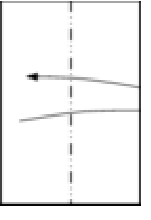 Presavi ga na pola i opet otvori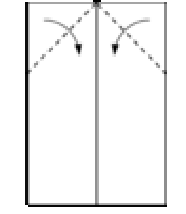 Presavi gornje kutove jednom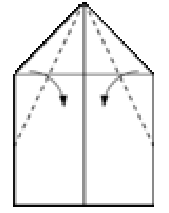 Pa još jednomokreni ga naopako  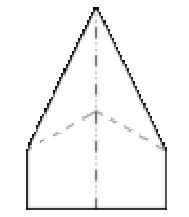 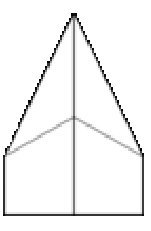 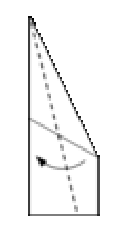 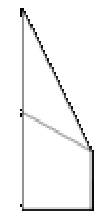 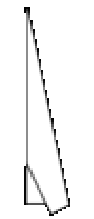  i presavi na pola                                   zatim presavi krila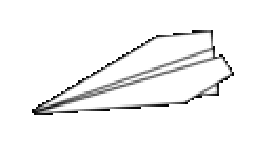 I avion je gotov